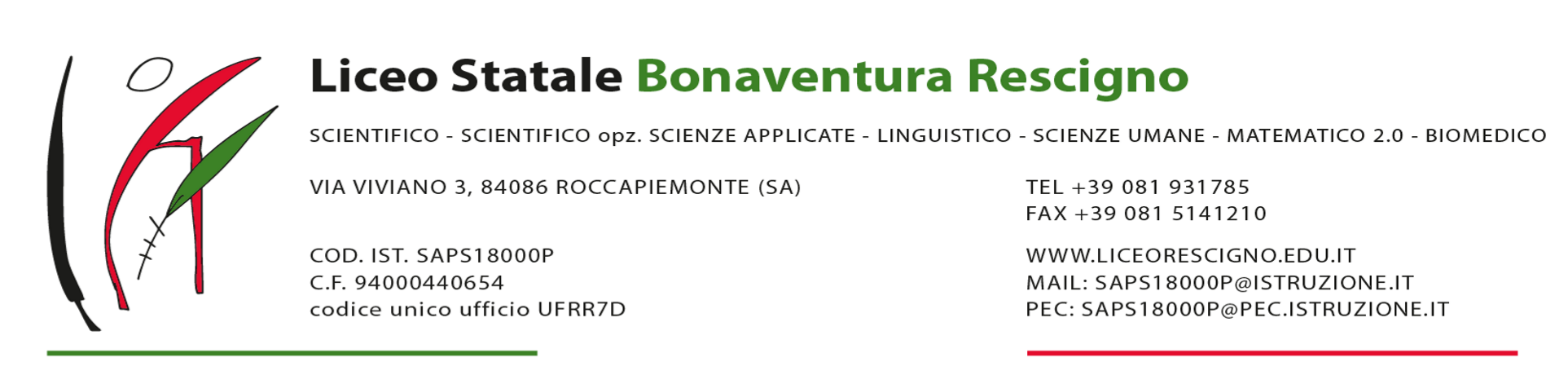 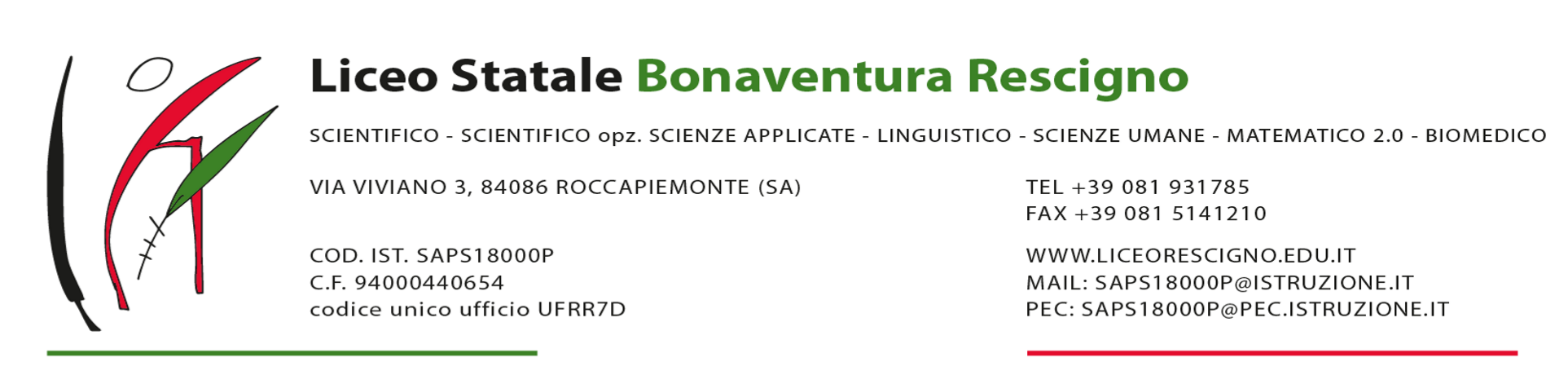 RICHIESTA ADESIONE CORSI DI RECUPERO  Al Dirigente Scolastico  Prof.ssa Rossella De LucaI sottoscritti _____________________________________________________________genitori dell’alunno/a ____________________________della classe __________sez___ : PRESO ATTOche la scuola organizza attività di recupero per le materie individuate dal Collegio dei Docenti;  che al termine delle attività di recupero il/la proprio/a figlio/a è tenuto obbligatoriamente a sottoporsi alle prove di verifica finale finalizzate all’accertamento del superamento delle carenze riscontrate, secondo il calendario stabilito dalla scuola;  DICHIARANO□ che il/la proprio/a figlio/a frequenterà le attività di recupero organizzate dalla scuola per le seguenti materie:  1)___________________ 2)___________________ 3)____________________ □ che provvederanno privatamente alla preparazione del proprio/a figlio/a finalizzata al superamento delle carenze riscontrate nelle seguenti materie:  1)___________________ 2)___________________ 3)____________________ I sottoscritti sono consapevoli che:  la mancata restituzione del presente modulo entro il 20/12/2019 sarà considerata dalla scuola come rinuncia alla frequenza delle attività di recupero; se si sceglie la prima opzione, la frequenza è obbligatoria; in ogni caso  “[…] gli studenti hanno l’obbligo di sottoporsi alle verifiche programmate dal Consiglio di Classe […]” (O.M. 92/07 art. 4 comma 4).Roccapiemonte                                                                                              Firma dei genitori                                                                                                           1)                                                                                                           2) 